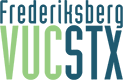 Vilkår for udlån af bærbar PC, Skoleåret 2020-2021    Du skriver en mail til receptionen, ulh@frbvuc.dk                                                                                                                                              Type: HP ProBook eller tilsvarende – maskinen er mærket mod tyveriDepositum: 1000,- kr. – betales til MobilePay 270580, Frederiksberg VUC & STX SHOP	Dato for seneste tilbagelevering: 23.6.2021Produktet udleveres i receptionen på Falstersvej 3-5, 2000 FrederiksbergVilkår for udlån: 	Produktet tilhører Frederiksberg VUC & STXProduktet er ikke dækket af skolens forsikring. Egen forsikring er gældende.Frederiksberg VUC & STX kan forbeholde sig retten til at tilbageholde det indbetalte depositum til dækning af evt. omkostninger pga. misligholdelse eller bortkomst af pc udstyret. Hvis dele af udstyret bortkommer (fx oplader) skal du selv anskaffe en tilsvarende.Frederiksberg VUC & STX forbeholder sig retten til at tilbagekalde produktet og kan til enhver tid nulstille produktet. Du er selv ansvarlig for at havde backup af dine filer og dokumenter. Skolen stiller Office365 samt adgang til OneDrive til rådighed, og her kan du have dine data liggende. Produktet er installeret af Frederiksberg VUC & STX, og software installeret af skolen er licenseret.Produktet skal behandles med omhu – beskadigelse af produktet eller bortkomst af strømforsyning medfører erstatningsansvar.Du må IKKE benytte dig af PIRAT software eller anden ulovlige software/tjeneste. Skulle du miste produktet skal du give skolen besked med det samme. Du skal bruge dit UNI-login.Depositum tilbagebetales ved returnering af produktet af det ubeskadigede produkt.Produktet skal senest tilbageleveres til skolen, når du ikke længere er kursist på et af skolens undervisningshold. Endvidere tilbageleveres produktet ved skoleårets afslutning – se dato ovenfor.Frb. VUC & STX3.9.2020